63rd Miss Gulf Coast Teen 2021                     (formerly Camellia Queen Pageant)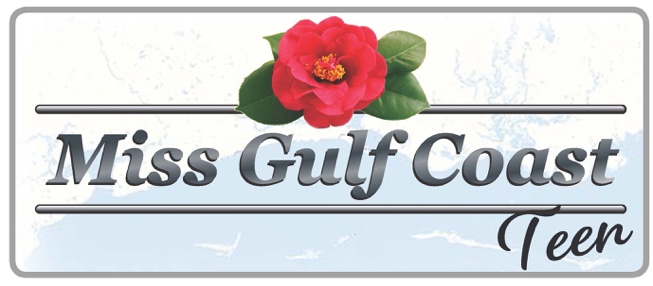    Candidate Application                    Sponsored by: The Biloxi Lions Club                                        (Type or Print Clearly)                          (Use additional blank sheet if necessary)Last Name: 	First: 	Middle:__________________Address: 	City: 	Zip Code:_______________Contestant Birthdate: 	Age: 	Contestant Phone #:__________________E-Mail: _______________________________________________________________________________________Parent’s Names: 	Parents Phone #:_____________________Contestant Social Security # : _________________________________________________________________Honors held in Community and School: ______________________________________________________________________________________________________________________________________________________ ______________________________________________________________________________________________Hobbies / Interests: __________________________________	____________________________________________________________________________________________________________________________________School Presently Attending  	Grade: ______________________________Plans after High School: ____________________________________________________________________________________________________________________________________________________________________Sponsor:  	Contact Person:___________________________________Address:  	City:  	Phone #: __________________________DATE OF PAGEANT Saturday, December 4th /  7 pm       Croatian Cultural Center / Slavonian Lodge – Biloxi, MSEMAIL APPLICATION AND ONE B&W OR COLOR PHOTO TO:  JayeBrice13@gmail.comEntry fee is $75.00 and can be mailed to Jaye Brice, 1070 Judge Sekul Avenue Biloxi, MS 39530.Payable to Biloxi Lions ClubFor further information or questions call 228-374-8175Note: If you are interested in selling ads or have your own ad for our program, please visit the club website at www.biloxilions.org for Ad forms